
Во время занятий по развитию моторики следует помнить и соблюдать следующие общие правила: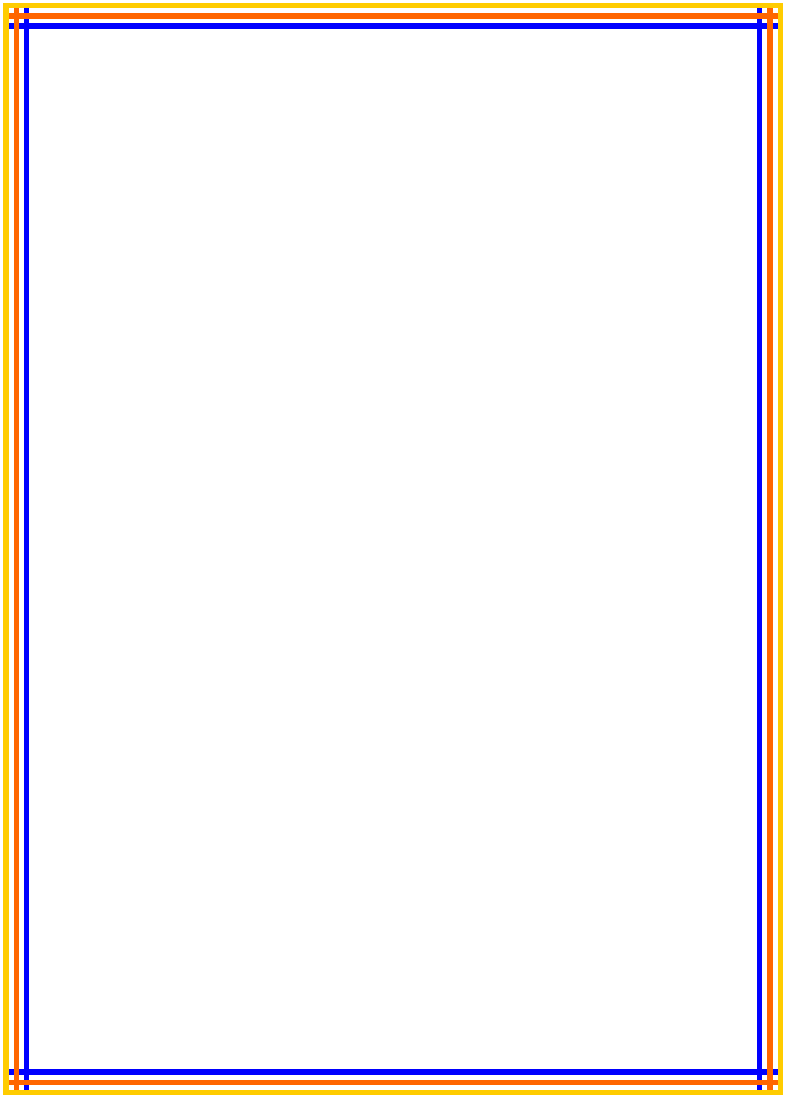 •        любые упражнения будут эффективны только при регулярных занятиях.•        сначала все упражнения выполняются медленно. Педагог следит, чтобы ребенок правильно воспроизводил и удерживал положение кисти или пальцев и правильно переключался с одного движения на другое. При необходимости оказывается помощь.•        число повторений нового действия определяется возможностями занимающегося улучшать движение при каждой новой попытке;•        повторное выполнение с одними и теми же ошибками является сигналом к перерыву для отдыха и обдумыванию своих действий;•        интервалы отдыха должны обеспечивать оптимальную готовность к выполнению очередной попытки – как физическую, так и психическую;•        продолжать освоение движений при сильном утомлении нецелесообразно и даже вредно;•        перерывы между занятиями должны быть как можно короче, чтобы не потерять уже приобретенные умения и навыки.Упражнения, способствующие развитию моторики рук:1. Массаж и самомассаж кистей и пальцев рук.Ежедневный тщательный массаж кистей рук: мягкие массирующие движения и разминания каждого пальчика, ладошки, наружной стороны кисти, а также предплечья.2. Ежедневная пальчиковая гимнастика и пальчиковые игры (со стихами, скороговорками, звуками):•        упражнения выполняются стоя, но меняется исходное положение рук (перед собой, вверх, в стороны);•        специальные упражнения на столе (выполняются сидя).3. Работа с предметами и материалом (ножницы, пластилин, конструктор, прищепки, бусины, крупы и др.)4. Теневой, пальчиковый театр.5. Упражнения в обводе контуров предметов. Рисование по трафаретам, по клеткам (зрительные и слуховые диктанты), закрашивание контурных предметов ровными линиями и точками. Штриховка вертикальная, горизонтальная, наклонная, рисование “петелькой” и “штрихом” (упражнения выполняются только простым карандашом).6. Рисование несложных геометрических фигур, букв в воздухе и на столе ведущей рукой, затем другой рукой и обеими руками вместе; поочередное рисование каждым пальцем одной, затем другой руки.7. Конструирование и работа с мозаикой, пазлами.8. Выкладывание фигур из счетных палочек.9. Освоение ремесел: шитье, вышивание, вязание, плетение, работа с бисером и др.10. Домашние дела:•        перемотка ниток;•        завязывание и развязывание узелков;•        уход за срезанными и живыми цветами;•        чистка металла;•        водные процедуры, переливание воды (мытье посуды, стирка кукольного белья (объяснить и показать предварительно все процессы: смачивание, намыливание, перетирание, полоскание, отжимание));•        собирание разрезных картинок, ягод;•        разбор круп и т.д.При подборе игровых упражнений следует принимать во внимание такие принципы:– игровые упражнения должны приносить детям радость, а личностные отношения взрослого и ребенка строятся на основе доверия, взаимопонимания, доброжелательности. Ребенок знает, что получит необходимую помощь при затруднениях;– постепенное усложнение игрового материала, упражнений, от простого к сложному.- следует учитывать индивидуальные возможности ребенка.Для достижения желаемого результата необходимо сделать работу по развитию мелкой  моторики рук регулярной.